  APL LED PL LAMP GUIDE please ensure the control gear is bypassed and the product is fed the 240v supply only ,  failure to bypass the control gear will cause instant failure of the LED   components and  render the warranty invalidPLC TYPE 2 PIN PLL TYPE 4 PIN PLL TYPE 4 PIN 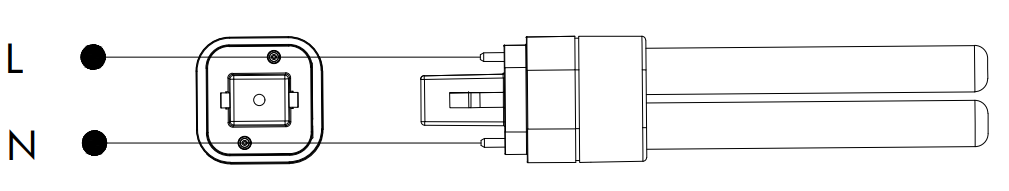 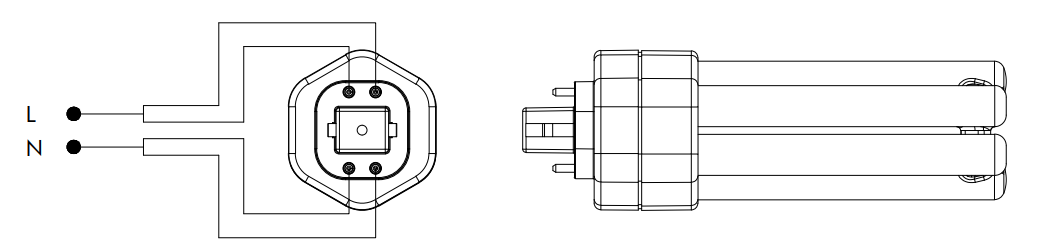 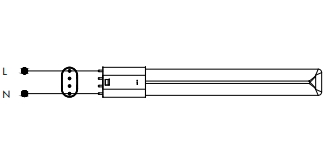    PLC TYPE 4 PIN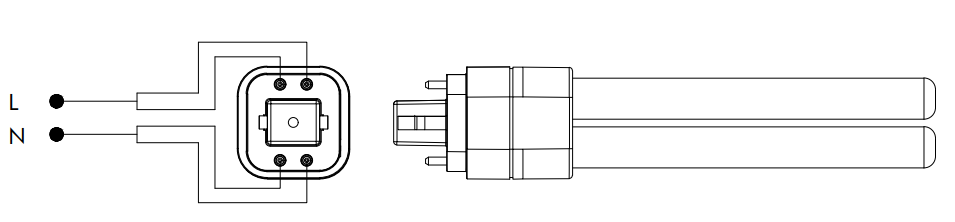 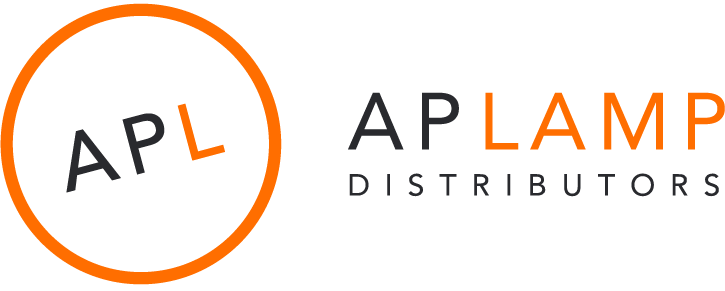 